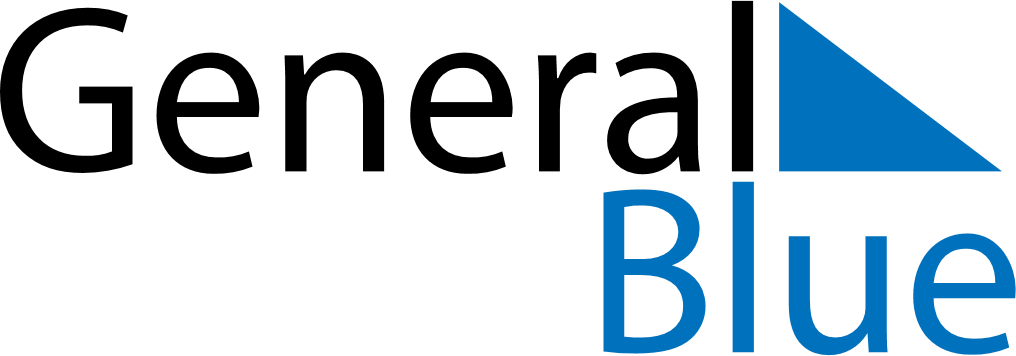 August 2025August 2025August 2025VaticanVaticanSundayMondayTuesdayWednesdayThursdayFridaySaturday12345678910111213141516Assumption171819202122232425262728293031